ОПИСАНИЕ МЕСТОПОЛОЖЕНИЯ ГРАНИЦОПИСАНИЕ МЕСТОПОЛОЖЕНИЯ ГРАНИЦОПИСАНИЕ МЕСТОПОЛОЖЕНИЯ ГРАНИЦТерриториальная Зона застройки индивидуальными жилыми домами и малоэтажными жилыми домами (Ж-1)Территориальная Зона застройки индивидуальными жилыми домами и малоэтажными жилыми домами (Ж-1)Территориальная Зона застройки индивидуальными жилыми домами и малоэтажными жилыми домами (Ж-1)(наименование объекта, местоположение границ которого описано (далее - объект)(наименование объекта, местоположение границ которого описано (далее - объект)(наименование объекта, местоположение границ которого описано (далее - объект)Раздел 1Раздел 1Раздел 1Сведения об объектеСведения об объектеСведения об объекте№ п/пХарактеристики объектаОписание характеристик1231Местоположение объекта446194, Самарская обл, Большеглушицкий р-н, Малая Вязовка п2Площадь объекта +/- величина погрешности определения площади(Р+/- Дельта Р)792626 кв.м ± 183 кв.м3Иные характеристики объектаОсновные виды разрешенного использования:Для индивидуального жилищного строительства, Малоэтажная многоквартирная жилая застройка, Для ведения личного подсобного хозяйства (приусадебный земельный участок), Блокированная жилая застройка, Коммунальное обслуживание, Оказание услуг связи, Бытовое обслуживание, Амбулаторно-поликлиническое обслуживание, Дошкольное, начальное и среднее общее образование, Общественное питание, Обеспечение занятий спортом в помещениях, Площадки для занятий спортом, Обеспечение внутреннего правопорядка, Историко-культурная деятельность, Земельные участки (территории) общего пользования, Улично-дорожная сеть, Благоустройство территории, Ведение огородничества, Ведение садоводстваВспомогательные виды разрешенного использования:Малоэтажная многоквартирная жилая застройка, Обслуживание жилой застройки, Оказание социальной помощи населению, Общежития, Бытовое обслуживание, Стационарное медицинское обслуживание, Объекты культурно-досуговой деятельности, Осуществление религиозных обрядов, Религиозное управление и образование, Государственное управление, Представительская деятельность, Обеспечение деятельности в области гидрометеорологии и смежных с ней областях, Амбулаторное ветеринарное обслуживание, Деловое управление, Рынки, Магазины, Банковская и страховая деятельность, Гостиничное обслуживание, Объекты дорожного сервиса, Заправка транспортных средств, Обеспечение дорожного отдыха, Автомобильные мойки, Ремонт автомобилей, Выставочно-ярмарочная деятельность, Обеспечение занятий спортом в помещениях, Площадки для занятий спортом, Оборудованные площадки для занятий спортом, СтоянкиРаздел 2Раздел 2Раздел 2Раздел 2Раздел 2Раздел 2Сведения о местоположении границ объектаСведения о местоположении границ объектаСведения о местоположении границ объектаСведения о местоположении границ объектаСведения о местоположении границ объектаСведения о местоположении границ объекта1. Система координат МСК - 631. Система координат МСК - 631. Система координат МСК - 631. Система координат МСК - 631. Система координат МСК - 631. Система координат МСК - 632. Сведения о характерных точках границ объекта2. Сведения о характерных точках границ объекта2. Сведения о характерных точках границ объекта2. Сведения о характерных точках границ объекта2. Сведения о характерных точках границ объекта2. Сведения о характерных точках границ объектаОбозначениехарактерных точек границКоординаты, мКоординаты, мМетод определения координат характерной точки Средняя квадратическая погрешность положения характерной точки (Мt), мОписание обозначения точки на местности (при наличии)Обозначениехарактерных точек границХYМетод определения координат характерной точки Средняя квадратическая погрешность положения характерной точки (Мt), мОписание обозначения точки на местности (при наличии)123456н1325970.951403531.69Картометрический метод0.10–н2326026.371403542.29Картометрический метод0.10–н3325991.821403693.48Картометрический метод0.10–н4325982.041403761.96Картометрический метод0.10–н5325969.291403758.87Картометрический метод0.10–н6325946.911403753.26Картометрический метод0.10–н7325924.461403824.51Картометрический метод0.10–н8325920.761403834.52Картометрический метод0.10–н9325882.681403907.52Картометрический метод0.10–н10325924.171403951.58Картометрический метод0.10–н11325900.631404019.12Картометрический метод0.10–н12325900.001404019.14Картометрический метод0.10–н13325864.681404017.19Картометрический метод0.10–н14325843.321404006.75Картометрический метод0.10–н15325835.891403995.57Картометрический метод0.10–н16325819.891403990.17Картометрический метод0.10–н17325806.651403979.70Картометрический метод0.10–н18325785.791403952.99Картометрический метод0.10–н19325771.831403939.19Картометрический метод0.10–н20325751.061403924.66Картометрический метод0.10–н21325723.651403920.03Картометрический метод0.10–н22325698.941403921.49Картометрический метод0.10–н23325663.191403915.14Картометрический метод0.10–н24325616.301403993.32Картометрический метод0.10–н25325478.581404238.75Картометрический метод0.10–н26325395.771404216.48Картометрический метод0.10–н27325274.861404177.65Картометрический метод0.10–н28325265.331404162.82Картометрический метод0.10–н29325316.691403917.30Картометрический метод0.10–н30325316.871403898.28Картометрический метод0.10–н31325303.721403877.54Картометрический метод0.10–н32325279.921403861.76Картометрический метод0.10–н33325084.021403791.60Картометрический метод0.10–н34324954.641403761.86Картометрический метод0.10–н35324910.891403748.39Картометрический метод0.10–н36324831.141403723.05Картометрический метод0.10–н37324532.181403629.54Картометрический метод0.10–н38324503.891403621.53Картометрический метод0.10–н39324510.101403589.46Картометрический метод0.10–н40324491.391403573.03Картометрический метод0.10–н41324479.011403572.52Картометрический метод0.10–н42324476.871403572.11Картометрический метод0.10–н43324483.401403562.53Картометрический метод0.10–н44324484.931403560.28Картометрический метод0.10–н45324587.351403409.95Картометрический метод0.10–н46324603.701403382.92Картометрический метод0.10–н47324611.581403369.89Картометрический метод0.10–н48324631.751403330.65Картометрический метод0.10–н49324635.611403323.14Картометрический метод0.10–н50324649.481403296.16Картометрический метод0.10–н51324707.231403183.76Картометрический метод0.10–н52324730.251403138.95Картометрический метод0.10–н53324739.341403142.07Картометрический метод0.10–н54325009.271403234.48Картометрический метод0.10–н55325319.951403335.68Картометрический метод0.10–н56325462.801403388.09Картометрический метод0.10–н57325569.581403423.85Картометрический метод0.10–н58325604.941403433.37Картометрический метод0.10–н59325684.201403458.33Картометрический метод0.10–н60325870.791403511.40Картометрический метод0.10–н61325876.551403512.61Картометрический метод0.10–н62325928.611403523.43Картометрический метод0.10–н1325970.951403531.69Картометрический метод0.10–––––––н63325881.441403610.15Картометрический метод0.10–н64325872.781403631.77Картометрический метод0.10–н65325832.601403616.11Картометрический метод0.10–н66325841.111403609.10Картометрический метод0.10–н67325845.721403598.39Картометрический метод0.10–н68325848.651403599.29Картометрический метод0.10–н63325881.441403610.15Картометрический метод0.10–3. Сведения о характерных точках части (частей) границы объекта3. Сведения о характерных точках части (частей) границы объекта3. Сведения о характерных точках части (частей) границы объекта3. Сведения о характерных точках части (частей) границы объекта3. Сведения о характерных точках части (частей) границы объекта3. Сведения о характерных точках части (частей) границы объектаОбозначениехарактерных точек части границыКоординаты, мКоординаты, мМетод определения координат характерной точки Средняя квадратическая погрешность положения характерной точки (Мt), мОписание обозначения точки на местности (при наличии)Обозначениехарактерных точек части границыХYМетод определения координат характерной точки Средняя квадратическая погрешность положения характерной точки (Мt), мОписание обозначения точки на местности (при наличии)123456––––––Раздел 4План границ объекта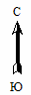 Масштаб 1: 10000Используемые условные знаки и обозначения: